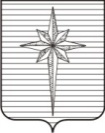 АДМИНИСТРАЦИЯ ЗАТО ЗВЁЗДНЫЙпостановление07.03.2023											 № 216О внесении изменений в административный регламент предоставления муниципальной услуги «Предоставление разрешения на условно разрешённый вид использования земельного участка или объектов капитального строительства», утверждённый постановлением администрации ЗАТО Звёздный от 24.12.2020 № 1149В соответствии с пунктом 9 части 1 статьи 43 Устава городского округа ЗАТО Звёздный Пермского края, Порядком разработки и утверждения административных регламентов предоставления муниципальных услуг, утверждённым постановлением администрации ЗАТО Звёздный от 16.12.2021 № 1349, и в целях повышения качества предоставления муниципальных услуг администрация ЗАТО Звёздный постановляет:1. Внести в административный регламент предоставления муниципальной услуги «Предоставление разрешения на условно разрешённый вид использования земельного участка или объекта капитального строительства», утверждённый постановлением администрации ЗАТО Звёздный от 24.12.2020 № 1149 (далее – регламент), следующие изменения:в пункте 1.2 слова «star13@permkray.ru» заменить словами «administration@zvezdny.permkrai.ru»;пункт 2.4 изложить в следующей редакции:в пункте 2.5 абзац 10 исключить;дополнить пункт 2.5 абзацем следующего содержания «Земельный кодекс Российской Федерации»;в пункте 2.16 слова «star15@permkray.ru» заменить словами «administration@zvezdny.permkrai.ru»;подпункт 3.2.4 изложить в следующей редакции:подпункт 3.3.4 изложить в следующей редакции:подпункт 3.4.4 изложить в следующей редакции:подпункт 3.3.6 изложить в следующей редакции:подпункт 3.3.7 изложить в следующей редакции:подпункт 3.4.1 изложить в следующей редакции:подпункты 3.5.4, 3.5.5, 3.5.6, 3.5.7 пункта 3.5 изложить в следующей редакции:пункт 5 изложить в следующей редакции:2. Отделу по развитию территории администрации ЗАТО Звёздный организовать работу по размещению настоящего постановления в информационно-телекоммуникационной сети Интернет на официальном сайте органов местного самоуправления ЗАТО Звёздный https://zatozvezdny.ru/ в течение 5 рабочих дней со дня вступления в силу настоящего постановления.3. Отделу землеустройства и охраны окружающей среды администрации ЗАТО Звёздный обеспечить размещение изменений, вносимых в регламент, в федеральной государственной информационной системе «Федеральный реестр государственных и муниципальных услуг (функций)» в течение 3 календарных дней со дня вступления в силу настоящего постановления.4. Опубликовать настоящее постановление установленным порядком в информационном бюллетене ЗАТО Звёздный «Вестник Звёздного».5. Настоящее постановление вступает в силу после дня его официального опубликования.Глава ЗАТО Звёздный –глава администрации ЗАТО Звёздный                                            А.М. Швецов«2.4. Срок предоставления муниципальной услуги Срок предоставления муниципальной услуги составляет 29 (двадцать девять) рабочих дней после получения заявления и документов, обязанность по представлению которых возложена на Заявителя, в орган, предоставляющий муниципальную услугу»;«3.2.4. Продолжитель-ность и (или) максимальный срок выполнения административ-ной процедурыСрок административной процедуры составляет – 2  (два) рабочих дня »;«3.3.4. Продолжитель-ность и (или) максимальный срок выполнения административ-ной процедурыСрок административной процедуры составляет – 3  (три) рабочих дня.Срок подготовки проекта постановления о назначении общественных обсуждений или публичных слушаний составляет не более 10 дней со дня внесения платы за размещение информации, связанной с организацией и проведением публичных слушаний, заинтересованным лицом»;«3.4.4. Продолжитель-ность и (или) максимальный срок выполнения административ-ной процедурыСрок выполнения административной процедуры составляет 22 (двадцать два) рабочих дня»;«3.3.6. Результат административ-ного действия и порядок передачи результатаРезультатом административной процедуры является:принятое Комиссией решение направить руководителю органа, предоставляющего муниципальную услугу, ходатайство о назначении публичных слушаний по проекту решения о предоставлении разрешения на условно разрешённый вид использования земельного участка или объекта капитального строительства, и подготовленный для подписания проект постановления о назначении общественных обсуждений или публичных слушаний по проекту решения о предоставлении разрешения на условно разрешённый вид использования земельного участка или объекта капитального строительства;подготовленный и направленный Заявителю ответ с информацией о принятом Комиссией решении и уведомлением о необходимости внесения платы за размещение информации, связанной с организацией и проведением публичных слушаний»;«3.3.7. Способ фиксации результата выполнения административ-ного действия,  в том числе       в электронной формеНаправление руководителю органа, предоставляющего муниципальную услугу, ходатайства о назначении публичных слушаний»;«3.4.1. Юриди-ческие факты, необходимые для начала административ-ного действияОснованием для начала административной процедуры является подписанное руководителем органа, предоставляющего муниципальную услугу, постановление о назначении общественных обсуждений или публичных слушаний по проекту решения о предоставлении разрешения на условно разрешённый вид использования земельного участка или объекта капитального строительства»;«3.5.4. Продол-жительность     и (или) максимальный срок выполнения административ-ного действияСрок выдачи (направления по адресу, указанному в запросе, либо через МФЦ) Заявителю составляет один день со дня регистрации постановления о предоставлении разрешения (об отказе в предоставлении разрешения) на условно разрешённый вид использования земельного участка или объекта капитального строительства3.5.5. Критерии принятия решенияОтсутствуют3.5.6. Результат административ-ного действия и порядок передачи результатаРезультатом административной процедуры является выдача (направление) Заявителю копии постановления о предоставлении разрешения (об отказе в предоставлении разрешения) на условно разрешённый вид использования земельного участка или объекта капитального строительства. После выдачи копии постановления о предоставлении разрешения (об отказе в предоставлении разрешения) на условно разрешённый вид использования земельного участка или объекта капитального строительства информация размещается в личном кабинете на Едином портале, отображается статус: «Исполнено», в поле «Комментарий» отображается текст следующего содержания: «Результат предоставления услуги выдан «дата»3.5.7. Способ фиксации результата выполнения административ-ного действия,  в том числе       в электронной формеПостановление о предоставлении разрешения      (об отказе в предоставлении разрешения).Размещение постановления в личном кабинете на Едином портале, отображается статус «Исполнено», в поле «Комментарий» отображается текст следующего содержания: «Результат предоставления услуги выдан «дата»»;«5. Порядок обжалования решений и действий (бездействия) органа, предоставляющего муниципальную услугу, а также должностных лиц, муниципальных служащих5. Порядок обжалования решений и действий (бездействия) органа, предоставляющего муниципальную услугу, а также должностных лиц, муниципальных служащих5.1. Информация для Заявителя о его праве подать жалобу на решение и (или) действие (бездействие) органа, предоставляющего муниципальную услугу, должностных лиц органа, предостав-ляющего муници-пальную услугу, либо муниципаль-ных служащихОбжалование решений и действий (бездействия) органа, предоставляющего муниципальную услугу, а также должностных лиц органа, предоставляющего муниципальную услугу, муниципальных служащих осуществляется в досудебном (внесудебном) и судебном порядках (в порядке административного производства или арбитражного производства).Обжалование в досудебном (внесудебном) порядке осуществляется в соответствии с Порядком подачи и рассмотрения жалоб на решения и действия (бездействие) администрации ЗАТО Звездный, должностных лиц и муниципальных служащих администрации ЗАТО Звездный при предоставлении муниципальных услуг, утверждённым постановлением администрации ЗАТО Звездный от 17.01.2022 № 30.».